ИНФОРМАЦИОННЫЙ БЮЛЛЕТЕНЬБИРОФЕЛЬДСКОГО СЕЛЬСКОГО ПОСЕЛЕНИЯБИРОБИДЖАНСКОГО МУНИЦИПАЛЬНОГО РАЙОНАЕВРЕЙСКОЙ АВТОНОМНОЙ ОБЛАСТИОТ 01 МАРТА 2022 №3с. БирофельдОГЛАВЛЕНИЕМуниципальное образование «Бирофельдское сельское поселение»Биробиджанского муниципального района Еврейской автономной областиАДМИНИСТРАЦИЯ СЕЛЬСКОГО ПОСЕЛЕНИЯПОСТАНОВЛЕНИЕ14.02.2022                                                                                                                                                                                                           № 5с. БирофельдО назначении администраторов доходов бюджета Бирофельдского сельского поселения Биробиджанского муниципального района Еврейской автономной области и наделении бюджетными полномочиямиВ соответствии со статьей 160.1 Бюджетного кодекса Российской Федерации и на основании Устава муниципального образования "Бирофельдское сельское поселение» Биробиджанского муниципального района Еврейской автономной области, принятого решением Собрания депутатов от 19.08.2005 № 15 администрация сельского поселенияПОСТАНОВЛЯЕТ:1. Назначить Администрацию Бирофельдского сельского поселения Биробиджанского муниципального района Еврейской автономной области администратором доходов бюджета Бирофельдского сельского поселения Биробиджанского муниципального района Еврейской автономной области.Назначить Муниципальное казенное учреждение «Поселенческий Дом культуры с. Бирофельд» муниципального образования «Бирофельдское сельское поселение» Биробиджанского муниципального района  администратором доходов бюджета Бирофельдского сельского поселения Биробиджанского муниципального района Еврейской автономной области, находящегося в ведении главного администратора доходов бюджета Администрации Бирофельдского сельского поселения Биробиджанского муниципального района Еврейской автономной области.2. Для выполнения функций администратора доходов бюджета Бирофельдского сельского поселения наделить Администрацию Бирофельдского сельского поселения Биробиджанского муниципального района Еврейской автономной области и Муниципальное казенное учреждение «Поселенческий Дом культуры с. Бирофельд» муниципального образования «Бирофельдское сельское поселение» Биробиджанского муниципального района бюджетными полномочиями по администрированию доходов по  следующим кодам бюджетной классификации Российской Федерации:3. Для реализации пункта 2. настоящего постановления Администрации Бирофельдского сельского поселения Биробиджанского муниципального района Еврейской автономной области, Муниципальному казенному учреждению «Поселенческий Дом культуры с. Бирофельд» муниципального образования «Бирофельдское сельское поселение» Биробиджанского муниципального района- осуществлять начисление, учет и контроль  правильности исчисления, полноты и своевременности осуществления платежей в бюджет Бирофельдского сельского поселения, пеней и штрафов по ним;- осуществлять взыскание задолженности по платежам в бюджет Бирофельдского сельского поселения, пеней и штрафов; - принимать решение о возврате излишне уплаченных (взысканных) платежей в бюджет, пеней и штрафов, а также процентов за несвоевременное осуществление такого возврата и процентов, начисленных на излишне взысканные суммы, и представлять поручение в Управление  Федерального казначейства по Еврейской автономной области  для осуществления возврата в порядке, установленном Министерством финансов Российской Федерации; - принимать решение о зачете (уточнении) платежей в бюджеты бюджетной системы Российской Федерации и представлять уведомление в Управление Федерального казначейства по Еврейской автономной области;- производить возврат излишне (ошибочно) уплаченных (взысканных) платежей по заявлению плательщика. К заявлению о возврате прилагаются платежные поручения или квитанции с подлинной отметкой банка;- проводить мероприятия по уточнению невыясненных поступлений, зачисленных в бюджет Бирофельдского сельского поселения;- формировать и представлять администратору доходов бюджета Бирофельдского сельского поселения сведения и бюджетную отчетность, необходимые для осуществления полномочий соответствующего администратора доходов бюджета Бирофельдского сельского поселения;- доводить до плательщиков доходов в бюджет Бирофельдского сельского поселения сведения о реквизитах зачисления платежей в бюджет Бирофельдского сельского поселения.4. Признать утратившим силу постановление администрации сельского поселения  от 30.12.2020  №  123  «О назначении администраторов доходов бюджета Бирофельдского сельского поселения Биробиджанского муниципального района Еврейской автономной области и наделении бюджетными полномочиями».5. Контроль за выполнением настоящего постановления оставляю за собой.6. Опубликовать настоящее постановление в Информационном бюллетене Бирофельдского сельского поселения Биробиджанского муниципального района.7. Настоящее постановление вступает в силу после дня его официального опубликования и распространяется на правоотношения, возникшие с 1 января 2022 года.Заместитель главы администрациисельского поселения                                                                                                                                                                               Т. А. ВасильеваМуниципальное образование «Бирофельдское сельское поселение»Биробиджанского  муниципального районаЕврейской автономной области                                                                                     АДМИНИСТРАЦИЯ  СЕЛЬСКОГО ПОСЕЛЕНИЯПОСТАНОВЛЕНИЕ15.02.2022                                                                                                                                                                                                        №  6с. БирофельдОб остатках средств на счете по учету средств бюджета Бирофельдского сельского поселения Биробиджанского муниципального района Еврейской автономной области на 01 января 2022 года          В    соответствии    со         ст. 217 и ст. 219  Бюджетного кодекса Российской Федерации администрация сельского поселенияПОСТАНОВЛЯЕТ:         1. Произвести распределение остатков средств бюджета Бирофельдского сельского поселения Биробиджанского муниципального района Еврейской автономной области в сумме 1 742 502 рубля 51 копейка на финансирование расходов бюджетных ассигнований по разделам и подразделам, целевым статьям (муниципальным программам и непрограммным направлениям деятельности) группам и подгруппам  видам расходов бюджета сельского поселения  установленных пунктом 5 Решения Собрания депутатов от 23.12.2021 № 169 «О бюджете Бирофельдского сельского поселения Биробиджанского    муниципального района Еврейской автономной области на 2022 год и плановый период 2023-2024 годов»  согласно перечня № 1.2. Утвердить прилагаемый перечень расходов по разделам бюджета Бирофельдского сельского поселения Биробиджанского муниципального района Еврейской автономной области за счет остатков средств бюджета сельского поселения на 01 января 2022 года.          3.  Контроль за исполнением настоящего постановления возложить на ведущего специалиста 2 разряда, главного бухгалтера администрации Козулину С.В.        4.      Опубликовать настоящее постановление в Информационном бюллетене Бирофельдского сельского поселения Биробиджанского муниципального района.         5. Разместить настоящее постановление на официальном сайте администрации  муниципального образования «Бирофельдское сельское поселение» Биробиджанского муниципального района Еврейской автономной области:// http://birofeld.ru/.        6.   Настоящее постановление вступает в силу со дня его официального опубликования.Заместитель главы администрации                                                                                                                                                        Т.А.ВасильеваМуниципальное образование «Бирофельдское сельское поселение»Биробиджанский муниципальный районЕврейской автономной областиАДМИНИСТРАЦИЯ  СЕЛЬСКОГО  ПОСЕЛЕНИЯПОСТАНОВЛЕНИЕ24.02.2022                                                                                                                                                                                                                    № 7с. БирофельдО внесении изменений в Перечень утвержденный постановлением администрации сельского поселения от 16.12.2021 № 80 «Об утверждении Перечня муниципальных программ Бирофельдского сельского поселения»В соответствии с Федеральным законом  от 06.10.2003 № 131-ФЗ «Об общих принципах организации местного самоуправления в Российской Федерации»,  Уставом Бирофельдского сельского поселения  администрация сельского поселения ПОСТАНОВЛЯЕТ:	1.  Перечень утвержденный постановлением администрации сельского поселения от 16.12.2021 № 80 «Об утверждении Перечня муниципальных программ Бирофельдского сельского поселения» изложить в новой редакции.2. Настоящее постановление опубликовать в Информационном бюллетене Бирофельдского сельского поселения Биробиджанского муниципального района.3.  Настоящее постановление вступает в силу после дня его официального опубликования.Заместитель главы администрациисельского поселения                                                                                                                                                                      Т. А. ВасильеваГотовил:Ведущий специалист 2 разряда,главный бухгалтер                                                                                                                                                                         С. В. КозулинаПеречень муниципальных программ Бирофельдского сельского поселенияМуниципальное образование «Бирофельдское сельское поселение»Биробиджанского муниципального районаЕврейской автономной областиАДМИНИСТРАЦИЯ СЕЛЬСКОГО ПОСЕЛЕНИЯПОСТАНОВЛЕНИЕ24.02.2022г.                                                                                                                                                                                                  № 8с. БирофельдО внесении изменений в муниципальную программу «Пожарная безопасность на территории МО «Бирофельдское сельское поселение» на 2021-2025 годы», утвержденную постановлением администрации сельского поселения от 16.12.2021 № 81В соответствии с постановлением администрации сельского поселения от 14.10.2019 № 94 «О разработке и реализации муниципальных целевых и порядке проведения оценки их эффективности в муниципальном образовании «Бирофельдское сельское поселение» Биробиджанского муниципального района Еврейской автономной области» администрация сельского поселенияПОСТАНОВЛЯЕТ:1. Внести в муниципальную программу «Пожарная безопасность на территории МО «Бирофельдское сельское поселение» на 2021-2025 годы», утвержденную постановлением администрации сельского поселения от 16.12.2021 № 81 следующие изменения:1.1 В разделе 1 «Паспорт муниципальной программы «Пожарная безопасность на территории МО «Бирофельдское сельское поселение» на 2021-2025 годы»:- строку «Объемы и источники финансирования программы» изложить в следующей редакции:1.2  в таблице 2 «Система программных мероприятий» подраздела 3.2 раздела 3:- строку 2 изложить в следующей редакции:1.3 таблицу 3. «Структура финансирования программы» раздела 4 изложить в следующей редакции:«Таблица 3. Структура финансирования программы2. Опубликовать настоящее постановление в Информационном бюллетене Бирофельдского сельского поселения Биробиджанского муниципального района.3. Настоящее постановление вступает в силу после дня его официального опубликования.Заместитель главы администрациисельского поселения                                                                                                                                                                            Т. А. ВасильеваГотовил: Ведущий специалист 2 разряда,главный  бухгалтер                                                                                                                                                                              С. В. КозулинаМуниципальное образование «Бирофельдское сельское поселение»Биробиджанского муниципального районаЕврейской автономной областиАДМИНИСТРАЦИЯ СЕЛЬСКОГО ПОСЕЛЕНИЯПОСТАНОВЛЕНИЕ24.02.2022                                                                                                                                                                                                  № 9                                                                                                           с. Бирофельд                                                                                                                                                                  О внесении изменений в муниципальную программу «Развитие субъектов малого и среднего предпринимательства в муниципальном образовании «Бирофельдское сельское поселение» Биробиджанского муниципального района Еврейской автономной области на 2021-2025 годы» утвержденную постановлением администрации сельского поселения от 16.12.2021 № 85В соответствии с постановлением администрации сельского поселения от 14.10.2019 № 94 «О разработке  и реализации муниципальных целевых программ и Порядке проведения оценки их эффективности в муниципальном образовании «Бирофельдское сельское поселение» Биробиджанского муниципального района Еврейской автономной области» администрация сельского поселения администрация сельского поселенияПОСТАНОВЛЯЕТ:1. Внести в муниципальную программу «Развитие субъектов малого и среднего предпринимательства в муниципальном образовании «Бирофельдское сельское поселение» Биробиджанского муниципального района Еврейской автономной области на 2021-2025 годы» утвержденную постановлением администрации сельского поселения от 16.12.2021 № 85 следующие изменения:1.1 В разделе 1 «Паспорт муниципальной программы «Развитие субъектов малого и среднего предпринимательства в муниципальном образовании «Бирофельдское сельское поселение» Биробиджанского муниципального района Еврейской автономной области на 2021-2025 годы»- строку «Объемы и источники финансирования программы» изложить в следующей редакции:1.2  в таблице 2 «Система программных мероприятий» подраздела 3.2 раздела 3:- строку 2 изложить в следующей редакции:1.3 таблицу 3. «Структура финансирования программы» раздела 4 изложить в следующей редакции:«Таблица 3. Структура финансирования программы2. Опубликовать   настоящее постановление в Информационном бюллетене Бирофельдского сельского поселения Биробиджанского муниципального района.3. Настоящее постановление вступает в силу после дня его официального опубликования.Заместитель главы администрации	сельского поселения                                                                                                                                                         Т. А. ВасильеваГотовил:Ведущий специалист 2 разряда,Главный бухгалтер                                                                                                                                                          С. В. КозулинаМуниципальное образование «Бирофельдское сельское поселение»Биробиджанского муниципального района Еврейской автономной областиАДМИНИСТРАЦИЯ СЕЛЬСКОГО ПОСЕЛЕНИЯПОСТАНОВЛЕНИЕ24.02.2022	 				    					                                                                                             № 10с. БирофельдО внесении изменений в муниципальную программу «Благоустройство территории МО «Бирофельдское сельского поселение» на 2021 – 2025 годы» утвержденную постановлением администрации сельского поселения от 16.12.2021 № 82       В соответствии постановлением администрации сельского поселения от 14.10.2019 № 94 «О разработке  и реализации муниципальных целевых программ и Порядке проведения оценки их эффективности в муниципальном образовании «Бирофельдское сельское поселение» Биробиджанского муниципального района Еврейской автономной области» администрация сельского поселенияПОСТАНОВЛЯЕТ:           1. Внести в муниципальную программу «Благоустройство территории МО «Бирофельдское сельского поселение» на 2021 – 2025годы» утвержденную постановлением администрации сельского поселения от 16.12.2021 № 82 следующие изменения:  1.1 В разделе 1 «Паспорт муниципальной программы «Благоустройство территории МО «Бирофельдское сельского поселение» на 2021 – 2025 годы»- строку «Объемы и источники финансирования программы» изложить в следующей редакции:1.2  таблицу 2 «Система программных мероприятий» подраздела 3.2 раздела 3 изложить в следующей редакции: «таблица 2 «Система программных мероприятий»1.3 таблицу 3. «Структура финансирования программы» раздела 4 изложить в следующей редакции:«Таблица 3. Структура финансирования программы         2. Опубликовать настоящее постановление в Информационном бюллетене Бирофельдского сельского поселения Биробиджанского муниципального района.         3. Настоящее постановление вступает в силу после дня его официального опубликования.Заместитель главы администрациисельского поселения                                                                                                                                                                 Т. А. ВасильеваГотовил:Ведущий специалист 2 разряда,главный бухгалтер                                                                                                                                                                   С. В. КозулинаМуниципальное образование «Бирофельдское сельское поселение» Биробиджанского муниципального районаЕврейской автономной областиАДМИНИСТРАЦИЯ СЕЛЬСКОГО ПОСЕЛЕНИЯПОСТАНОВЛЕНИЕ24.02.2022                                   					                                                                                                                              № 11с. БирофельдО внесении изменений в муниципальную программу «Формирование современной городской среды на территории с. Бирофельд муниципального образования «Бирофельдское сельское поселение» Биробиджанского муниципального района Еврейской автономной области в 2018-2024 годах» утвержденную постановлением администрации сельского поселения от 29.10.2019 № 106В соответствии с постановлением администрации сельского поселения от 14.10.2019 № 94 «О разработке и реализации муниципальных целевых и порядке проведения оценки их эффективности в муниципальном образовании «Бирофельдское сельское поселение» Биробиджанского муниципального района Еврейской автономной области» администрация сельского поселенияПОСТАНОВЛЯЕТ:	1. Внести в муниципальную программу «Формирование современной городской среды на территории с. Бирофельд муниципального образования «Бирофельдское сельское поселение» Биробиджанского муниципального района Еврейской автономной области в 2018-2024 годах» утвержденную постановлением администрации сельского поселения от 29.10.2019 № 106следующие изменения:1.1 В разделе 1 «Паспорт муниципальной программы «Формирование современной городской среды на территории с. Бирофельд муниципального образования «Бирофельдское сельское поселение» Биробиджанского муниципального района Еврейской автономной области в 2018-2024 годах»:- строку «Ресурсное обеспечение программы»   изложить в следующей редакции:	1.2. В Приложение № 6 к муниципальной программе «Формирование современной городской среды на территории  с. Бирофельд муниципального образования «Бирофельдское  сельское поселение» Биробиджанского муниципального района Еврейской автономной области в 2018-2024 годах»  - таблицу «Ресурсное обеспечение реализации Программы на 2018-2024 год» изложить в следующей редакции:«Ресурсное обеспечение реализации Программы на 2018-2024 год,,2. Опубликовать настоящее постановление в Информационном бюллетене Бирофельдского сельского поселения Биробиджанского муниципального района.	3. Настоящее постановление вступает в силу после дня его официального опубликования.Заместитель главы администрациисельского поселения		     			  	                                                                                                               Т. А. ВасильеваГотовил:Ведущий специалист 2 разряда,главный бухгалтер                                                                                                                                                                           С. В. КозулинаМуниципальное образование «Бирофельдское сельское поселение»Биробиджанского муниципального районаЕврейской автономной областиАДМИНИСТРАЦИЯ СЕЛЬСКОГО ПОСЕЛЕНИЯПОСТАНОВЛЕНИЕ24.02.2022                                                                                                                                                                                                                   №  12 с. БирофельдО внесении изменений в муниципальную программу «Культура МО «Бирофельдское сельское поселение» на 2021 – 2025 годы», утвержденную постановлением администрации сельского поселения от 29.10.2021 № 72В соответствии с постановлением администрации сельского поселения от 14.10.2019 № 94 «О разработке и реализации муниципальных целевых и порядке проведения оценки их эффективности в муниципальном образовании «Бирофельдское сельское поселение» Биробиджанского муниципального района Еврейской автономной области» администрация сельского поселенияПОСТАНОВЛЯЕТ:1. Внести в  муниципальную программу «Культура МО «Бирофельдское сельское поселение» на 2021 – 2025 годы», утвержденную постановлением администрации сельского поселения от 29.10.2021 № 72 следующие изменения:1.1 В разделе1 «Паспорт муниципальной программы «Культура МО «Бирофельдское сельское поселение» на 2021 – 2025 годы»:- строку  «Объемы и источники финансирования программы» изложить в следующей редакции:1.2 таблицу 2 «Система программных мероприятий» подраздела 3.2 раздела 3 изложить в следующей редакции:«Таблица 2. Система программных мероприятий1.3 таблицу 3. «Структура финансирования программы» раздела 4 изложить в следующей редакции:«Таблица 3. Структура финансирования программы2. Опубликовать настоящее постановление в Информационном бюллетене Бирофельдского сельского поселения Биробиджанского муниципального района.3. Настоящее постановление вступает в силу после дня его официального опубликования.Заместитель главы администрациисельского поселения                                                                                                                                                                            Т. А. ВасильеваГотовил:Ведущий специалист 2 разряда,главный бухгалтер                                                                                                                                                                              С. В. КозулинаМуниципальное образование «Бирофельдское сельское поселение»Биробиджанского муниципального районаЕврейской автономной областиАДМИНИСТРАЦИЯ СЕЛЬСКОГО ПОСЕЛЕНИЯПОСТАНОВЛЕНИЕ24.02.2022                                                                                                                                                                                                                № 13с. БирофельдО внесении изменений в муниципальную программу «Развитие физической культуры, школьного и массового спорта на территории МО «Бирофельдское сельское поселение» на 2021-2025 годы», утвержденную постановлением администрации сельского поселения от 16.12.2021 № 84  В соответствии с постановлением администрации сельского поселения от 14.10.2019 № 94 «О разработке и реализации муниципальных целевых и порядке проведения оценки их эффективности в муниципальном образовании «Бирофельдское сельское поселение» Биробиджанского муниципального района Еврейской автономной области» администрация сельского поселенияПОСТАНОВЛЯЕТ:1. Внести в муниципальную программу «Развитие физической культуры, школьного и массового спорта на территории МО «Бирофельдское сельское поселение» на 2021-2025 годы», утвержденную постановлением администрации сельского поселения от 16.12.2021 № 84 следующие изменения:1.1 В разделе 1 «Паспорт муниципальной программы «Развитие физической культуры, школьного и массового спорта на территории МО «Бирофельдское сельское поселение» на 2021-2025 годы»:- строку «Объемы и источники финансирования программы» изложить в следующей редакции:  1.2  в таблице 2 «Система программных мероприятий» подраздела 3.2 раздела 3:- строку 4 изложить в следующей редакции:1.3 таблицу 3. «Структура финансирования программы» раздела 4 изложить в следующей редакции:«Таблица 3. Структура финансирования программы2. Опубликовать настоящее постановление в Информационном бюллетене Бирофельдского сельского поселения Биробиджанского муниципального района.3. Настоящее постановление вступает в силу после дня его официального опубликованияЗаместитель главы администрациисельского поселения                                                                                                                                                                 Т. А. ВасильеваГотовил:Ведущий специалист 2 разряда,главный бухгалтер                                                                                                                                                                  С. В. КозулинаМуниципальное образование «Бирофельдское сельское поселение»Биробиджанского муниципального районаЕврейской автономно областиАДМИНИСТРАЦИЯ СЕЛЬСКОГО ПОСЕЛЕНИЯ ПОСТАНОВЛЕНИЕ   24.02.2022                                                                                                                                                                                                           № 14   с. БирофельдОб утверждении стоимости услуг, предоставляемых согласно гарантированному перечню услуг по погребению, оказываемых специализированными службами по вопросам похоронного дела  на территории муниципального образования «Бирофельдское сельское поселение»  Биробиджанского муниципального района  Еврейской автономной области          В соответствии с Федеральным законом от 12.01.1996 № 8-ФЗ «О погребении и похоронном деле», Уставом муниципального образования «Бирофельдское сельское поселение» Биробиджанского муниципального района Еврейской автономной области и на основании распоряжения правительства Еврейской автономной области от  16.02.2022  № 36-рп «О согласовании стоимости услуг, предоставляемых согласно гарантированному перечню услуг по погребению, оказываемых специализированными службами по вопросам похоронного дела на  территориях отдельных муниципальных  образований Еврейской автономной области» администрация сельского поселенияПОСТАНОВЛЯЕТ:1. Утвердить прилагаемую стоимость  услуг, предоставляемых согласно гарантированному перечню услуг по погребению, оказываемых специализированными службами по вопросам похоронного дела  на территории муниципального образования «Бирофельдское сельское поселение»  Биробиджанского муниципального района  Еврейской автономной области.2. Признать утратившим силу постановление администрации сельского поселения от  26.02.2021 № 25 «Об утверждении стоимости услуг, предоставляемых согласно гарантированному перечню услуг по погребению, оказываемых специализированными службами по вопросам похоронного дела  на территории муниципального образования «Бирофельдское сельское поселение»  Биробиджанского муниципального района  Еврейской автономной области» 3. Контроль за исполнением настоящего постановления оставляю за собой.4. Опубликовать настоящее постановление в Информационном Бюллетене Бирофельдского сельского поселения Биробиджанского муниципального района.5. Настоящее постановление вступает в силу после дня его официального опубликования .Заместитель главы администрацииСельского поселения                                                                                                                                                                       Т.А. Васильева                                                                                                              Приложение № 1                                                                                                                                        К постановлению администрации сельского поселения от  24.02.2022    № 14Стоимость услуг, предоставляемых согласно гарантированному перечню услуг по погребению, оказываемых специализированными службами по вопросам похоронного дела  на территории муниципального образования «Бирофельдское сельское поселение»  Биробиджанского муниципального района  Еврейской автономной областимм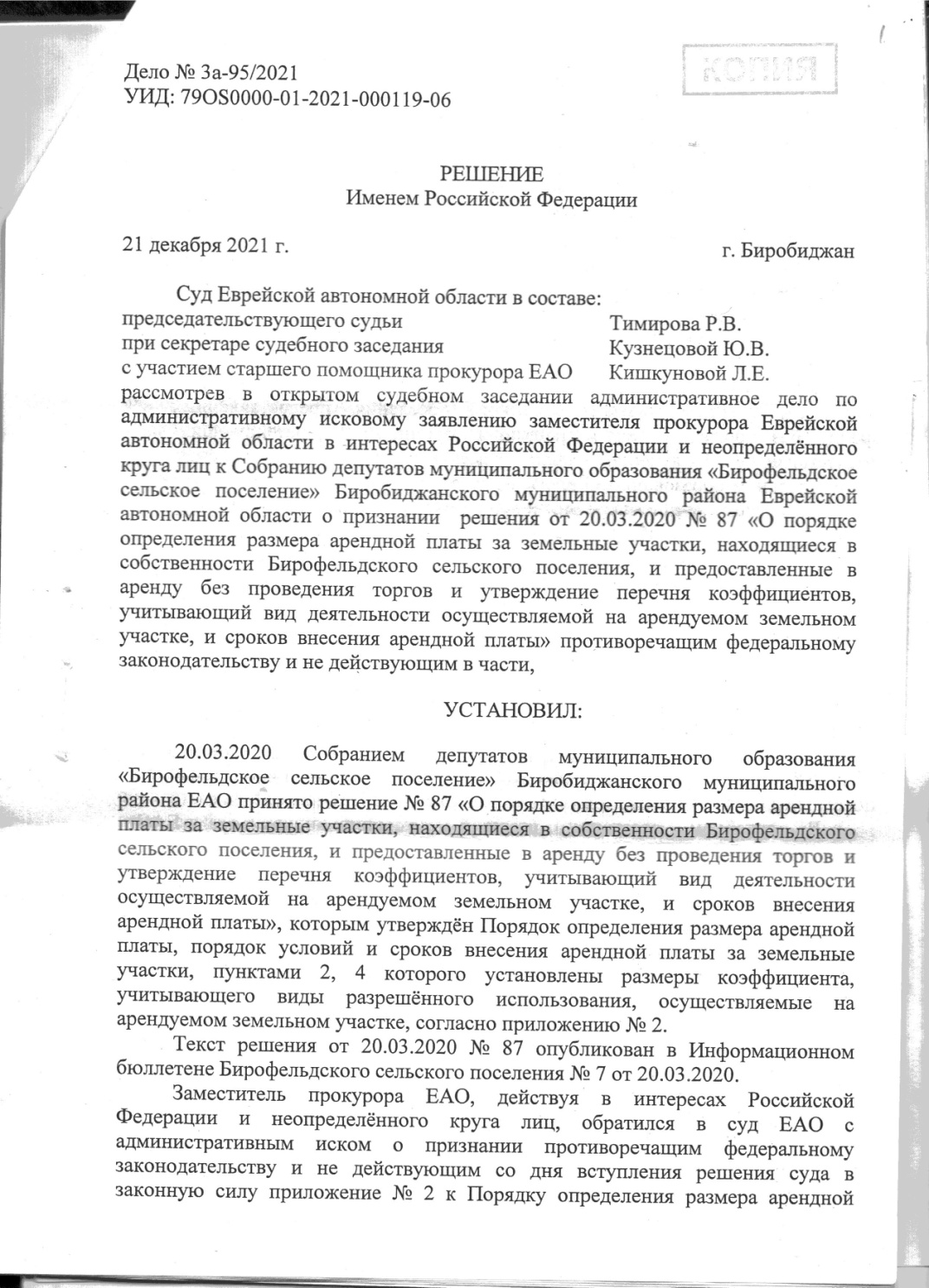 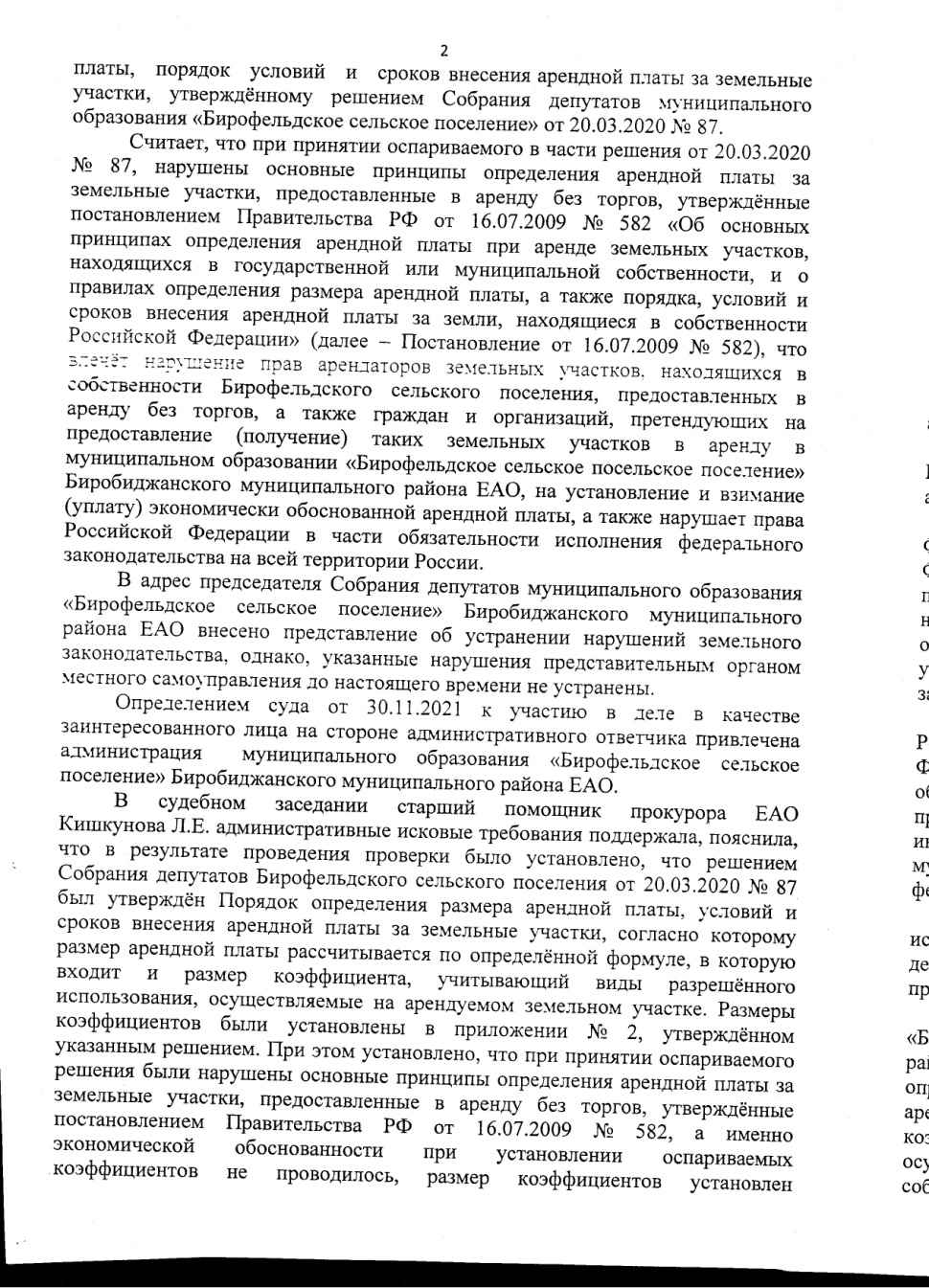 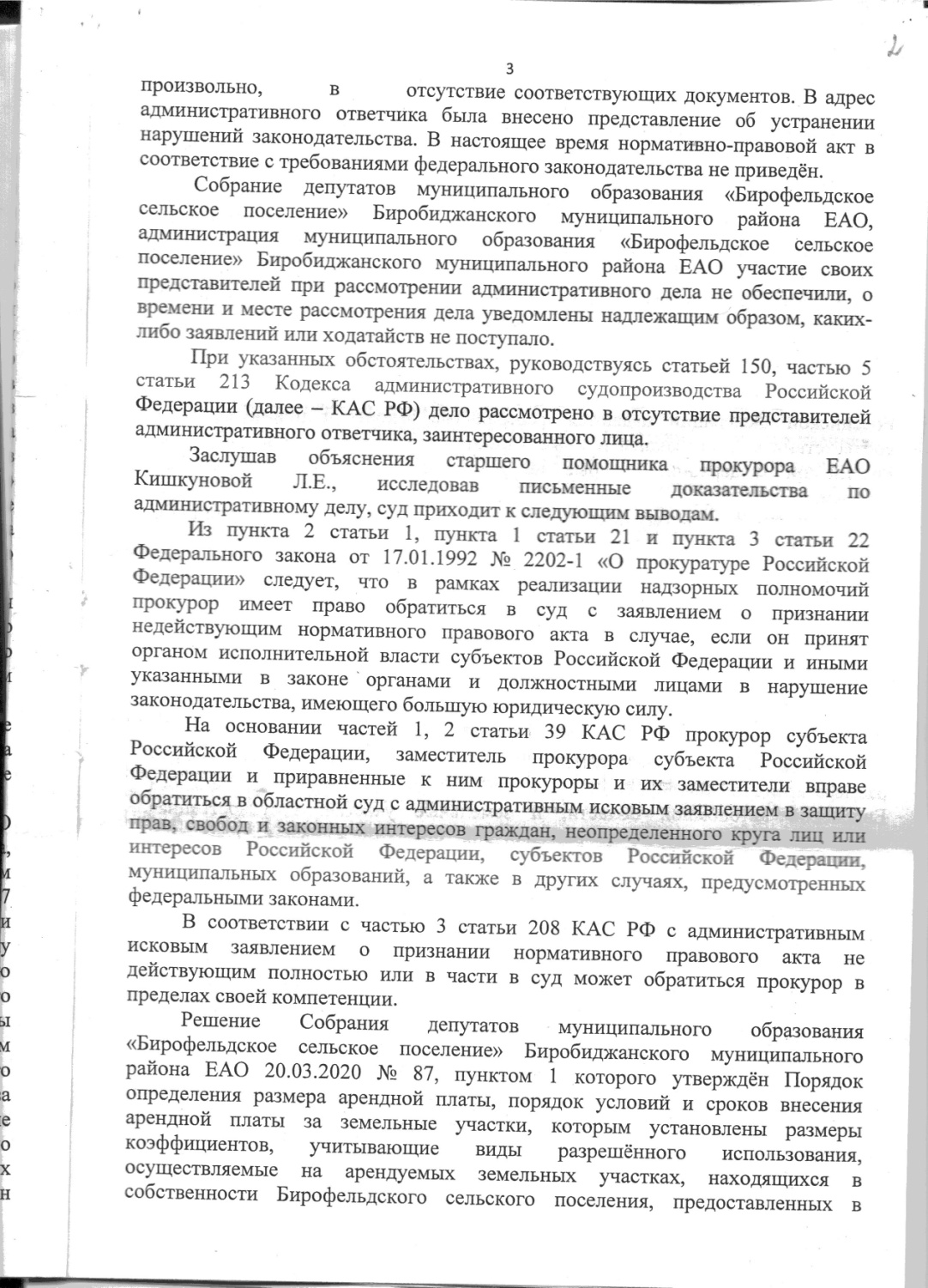 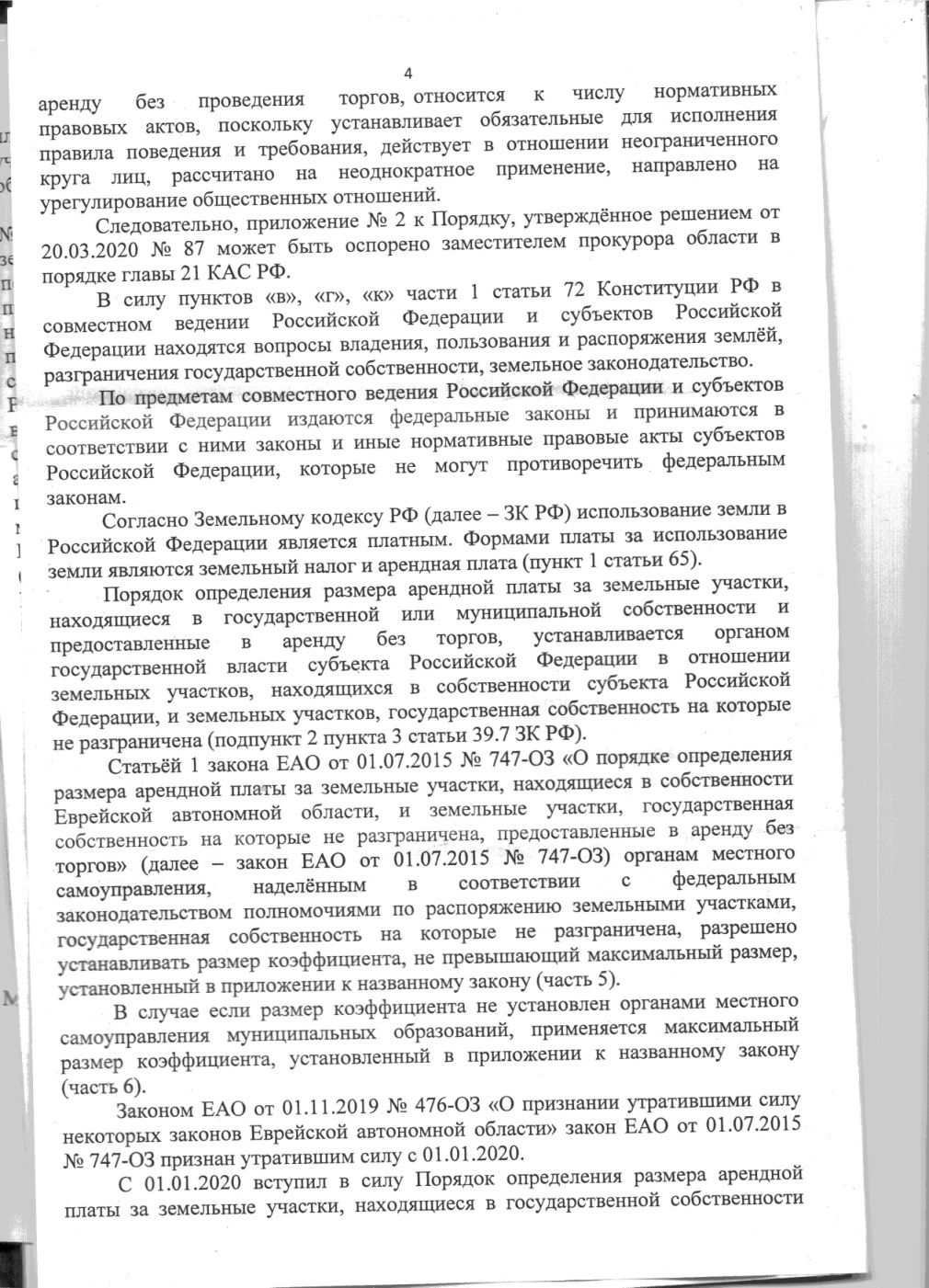 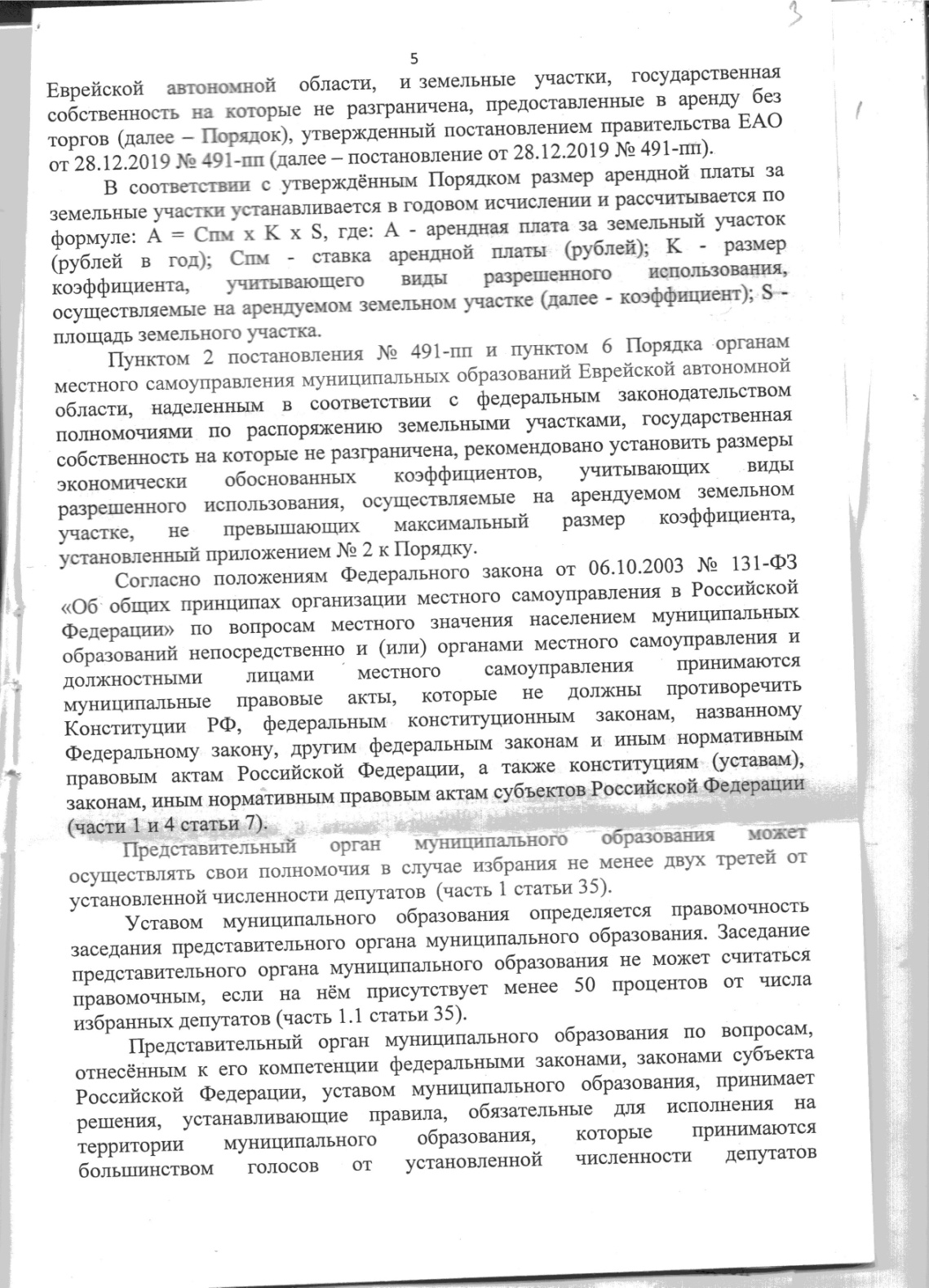 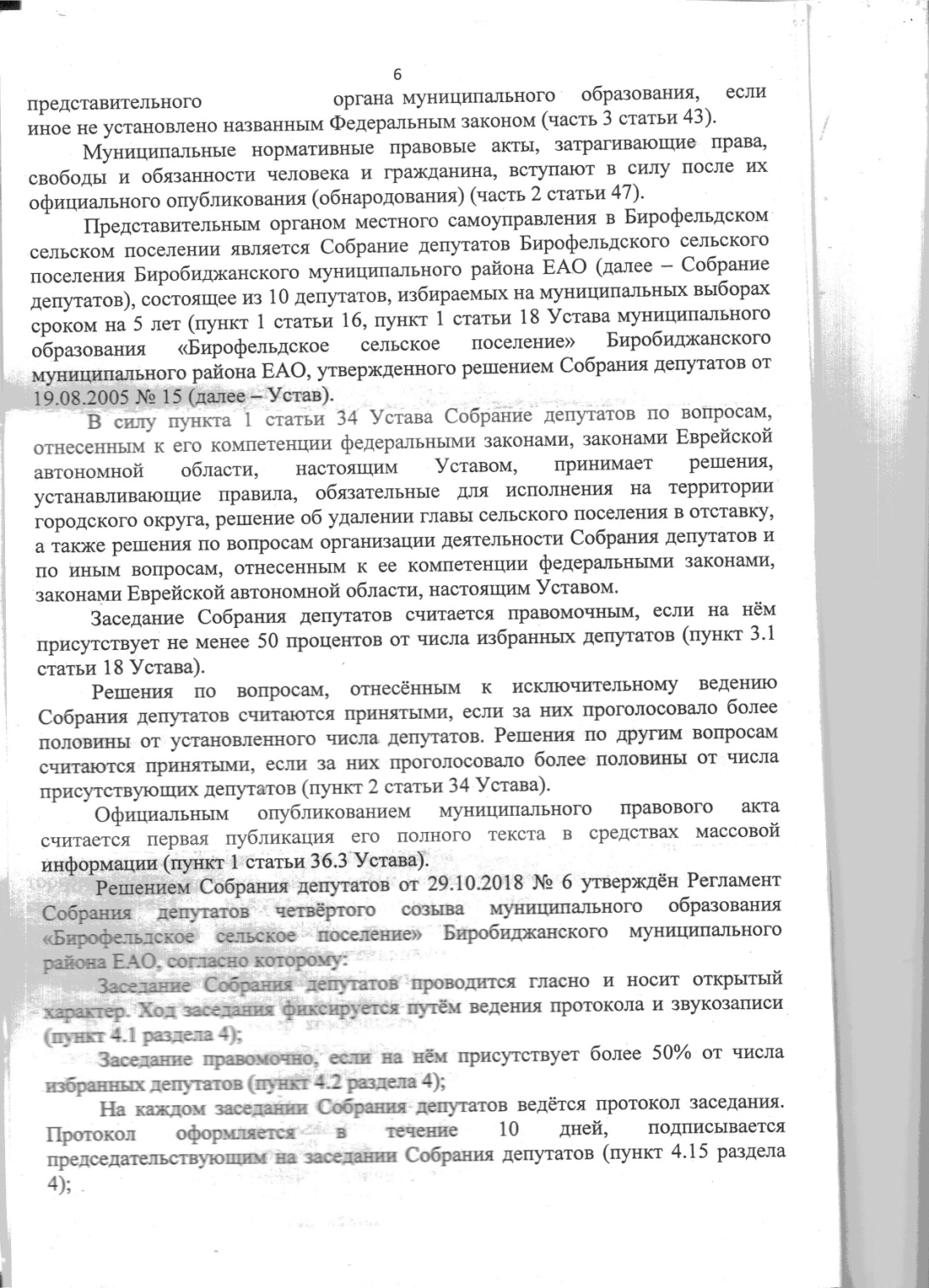 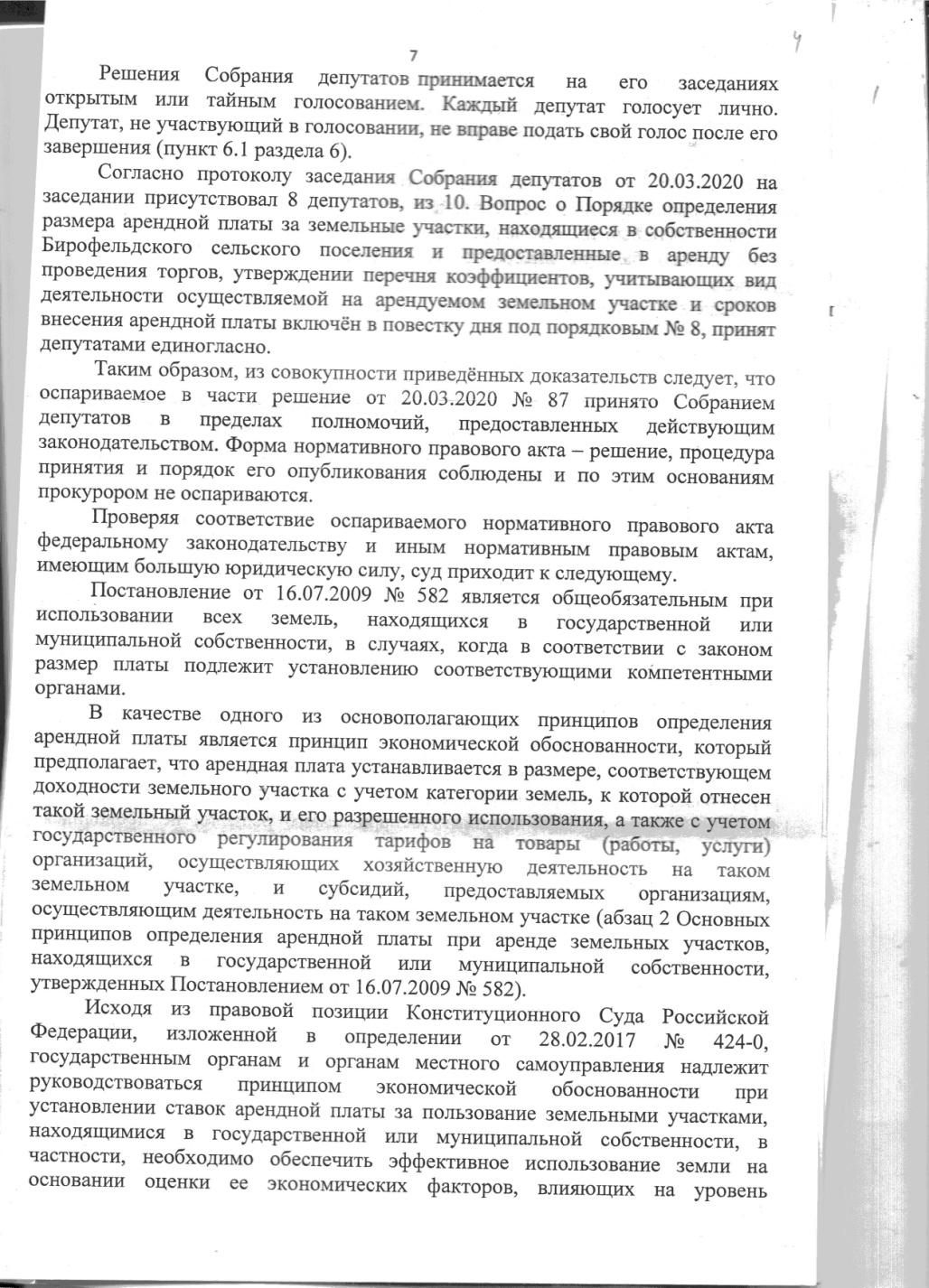 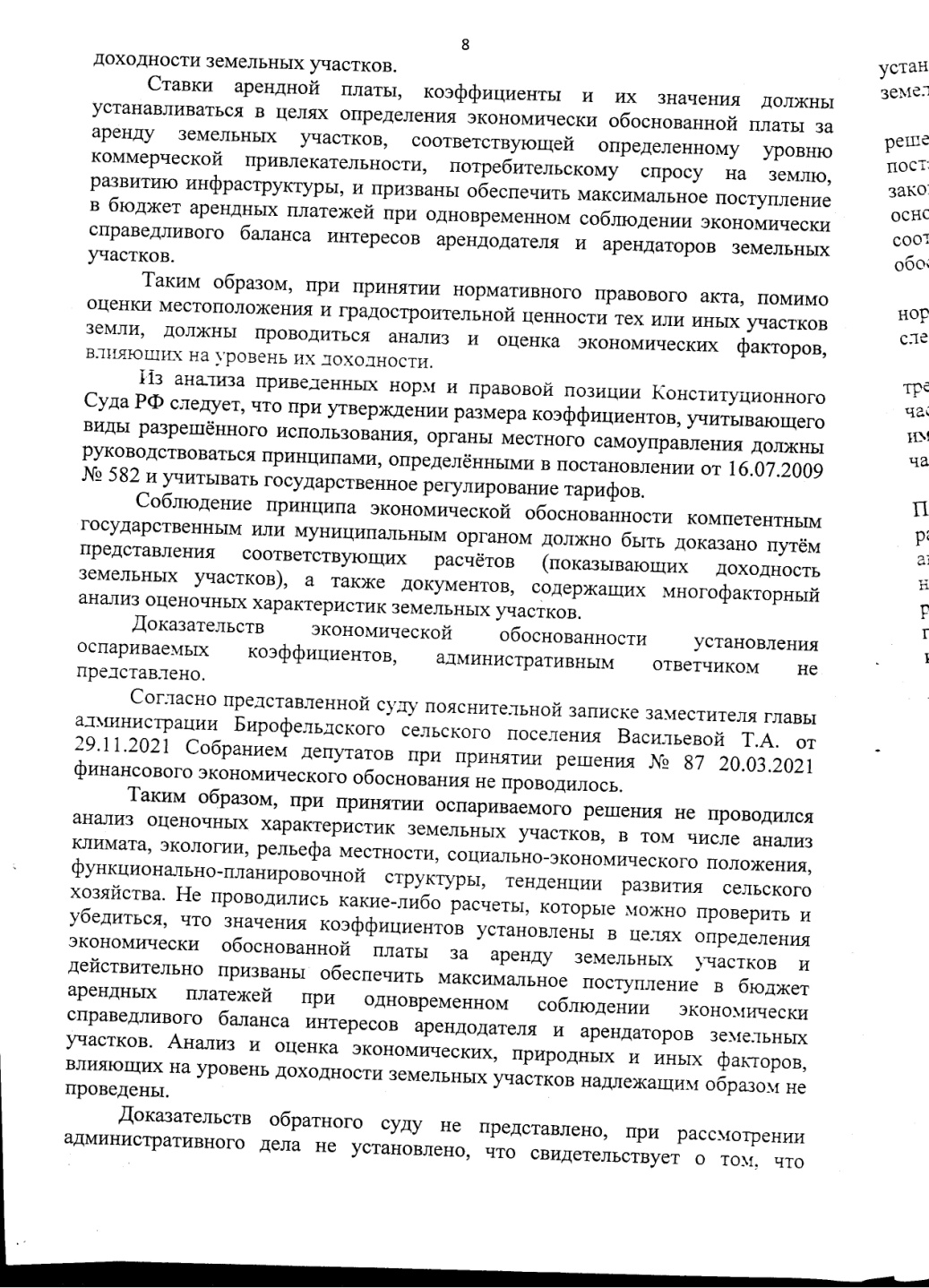 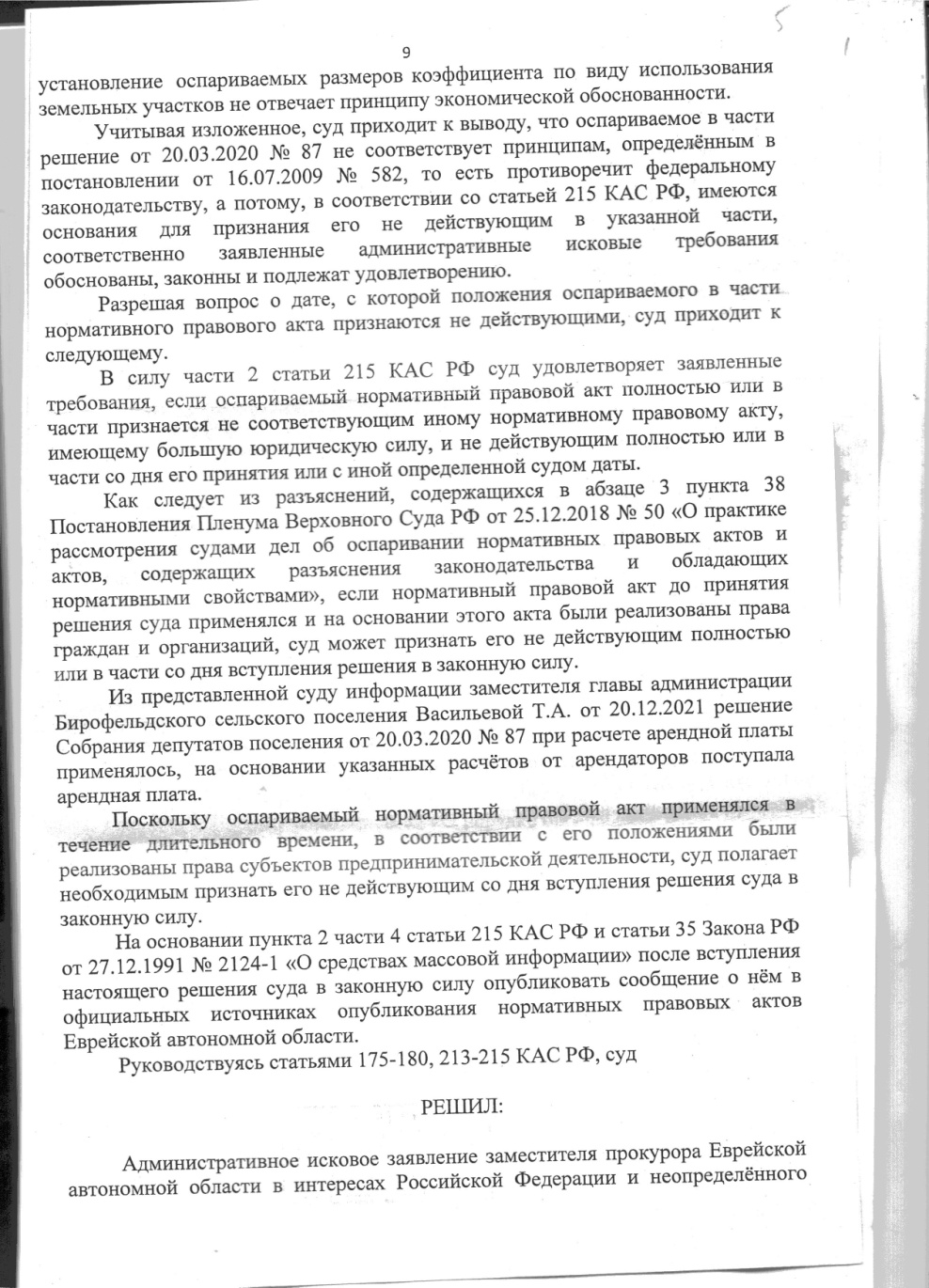 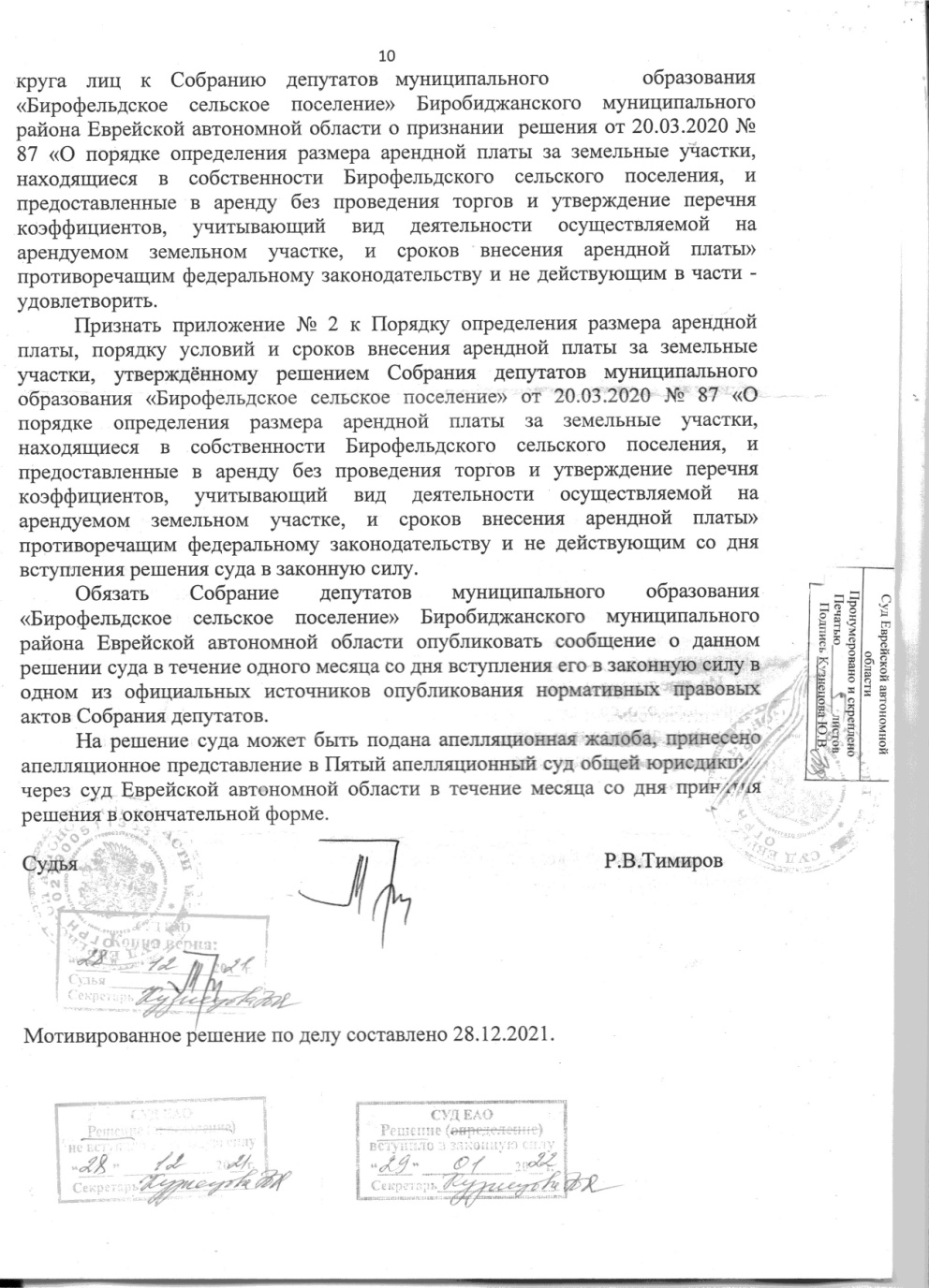 № П/ПНАИМЕНОВАНИЕ ПОСТАНОВЛЕНИЯНОМЕР ПОСТАНОВЛЕНИЯДАТА ПРИНЯТИЯ1О назначении администраторов доходов бюджета Бирофельдского сельского поселения Биробиджанского муниципального района ЕАО и наделении бюджетными полномочиями514.02.20222Об остатках средств на счете по учету средств бюджета Бирофельдского сельского поселения Биробиджанского муниципального района ЕАО на 01 января 2022 года615.02.20223О внесении изменений в Перечень утвержденный постановлением администрации сельского поселения от 16.12.2021 № 80 «Об утверждении Перечня муниципальных программ Бирофельдского сельского поселения»724.02.20224О внесении изменений в муниципальную программу «Пожарная безопасность на территории МО «Бирофельдское сельское поселение» на 2021-2025 годы»,утвержденную постановлением администрации сельского поселения от 16.12.2021 №81824.02.20225О внесении изменений в муниципальную программу «Развитие субъектов малого и среднего предпринимательства в  муниципальном образовании «Бирофельдское сельское поселение» Биробиджанского муниципального района ЕАО на 2021-2025 годы» утвержденную постановлением администрации сельского поселения от 16.12.2021 №85924.02.20226О внесении изменений в муниципальную программу «Благоустройство территории  МО «Бирофельдское сельское поселение» на 2021-2025 годы» утвержденную постановлением администрации сельского поселения от 16.10.021 № 821024.02.20227О внесении изменений в муниципальную программу «Формирование современной городской среды на территории с Бирофельд муниципального образования «Бирофельдское сельское поселение» Биробиджанского муниципального района ЕАО в 2018-2024 годах» утвержденную постановлением администрации сельского поселения от 29.10.2019 №106 1124.02.20228О внесении изменений в муниципальную программу «Культура МО «Бирофельдское сельское поселение» на 2021-2025 годы», утвержденную постановлением администрации сельского поселения от 29.10.2021 №721224.02.20229О внесении изменений в муниципальную программу «Развитие физической культуры, школьного и массового спорта на территории МО « Бирофельдское сельское поселение» на 2021-2025 годы», утвержденную постановлением администрации сельского поселения от16.12.2021 №841324.02.202210Об утверждении стоимости услуг, предоставляемых согласно гарантированному перечню услуг по погребению, оказываемых специализированными службами по вопросам похоронного дела на территории муниципального образования «Бирофельдское сельское поселение» Биробиджанского муниципального района ЕАО1424.02.2022Решение Суда Еврейской автономной области от 21.12.2021 г. о признании  решения Собрания депутатов МО «Бирофельдское сельское поселение» от 20.03.2020 № 87 не действующим.1 615Администрация  Бирофельдского сельского поселения Биробиджанского муниципального района Еврейской автономной области1.16151 11 05025 10 0000 120Доходы, получаемые в виде арендной платы, а также средства от продажи права на заключение договоров аренды за земли, находящиеся в собственности сельских поселений (за исключением земельных участков муниципальных бюджетных и автономных учреждений)1.26151 11 05035 10 0000 120Доходы от сдачи в аренду имущества, находящегося в оперативном управлении органов управления сельских поселений и созданных ими учреждений (за исключением имущества муниципальных бюджетных и автономных учреждений)1.36151 11 09045 10 0000 120Прочие поступления от использования имущества, находящегося в собственности сельских поселений (за исключением имущества муниципальных бюджетных и автономных учреждений, а также имущества муниципальных унитарных предприятий, в том числе казенных)1.46151 13 01995 10 0000 130Прочие доходы от оказания платных услуг (работ) получателями средств бюджетов сельских поселений1.56151 13 02995 10 0000 130Прочие доходы от компенсации затрат бюджетов сельских поселений1.66151 14 02053 10 0000 410Доходы от реализации иного имущества, находящегося в собственности сельских поселений (за исключением имущества муниципальных бюджетных и автономных учреждений, а также имущества муниципальных унитарных предприятий, в том числе казенных), в части реализации основных средств по указанному имуществу1.76151 17 01050 10 0000 180Невыясненные поступления, зачисляемые в бюджеты сельских поселений1.86151 17 05050 10 0000 180Прочие неналоговые доходы бюджетов сельских поселений1.96152 02 15001 10 0000 150Дотации бюджетам сельских поселений на выравнивание бюджетной обеспеченности из бюджета субъекта Российской Федерации1.106152 02 15002 10 0000 150Дотации бюджетам сельских поселений на поддержку мер по обеспечению сбалансированности бюджетов1.116152 02 15009 10 0000 150Дотации бюджетам сельских поселений на частичную компенсацию дополнительных расходов на повышение оплаты труда работников бюджетной сферы и иные цели1.126152 02 16001 10 0000 150Дотации бюджетам сельских поселений на выравнивание бюджетной обеспеченности из бюджетов муниципальных районов1.13615202 19999 10 0000 150 Прочие дотации бюджетам сельских поселений1.14615202 25467 10 0000 150Субсидии бюджетам сельских поселений на обеспечение развития и укрепления материально-технической базы домов культуры в населенных пунктах с числом жителей до 50 тысяч человек1.15615 202 25555 10 0000 150Субсидии бюджетам сельских поселений на реализацию программ формирования современной городской среды1.166152 02 25576 10 0000 150Субсидии бюджетам сельских поселений на обеспечение комплексного развития сельских территорий1.17615 202 29900 10 0000 150Субсидии бюджетам сельских поселений из местных бюджетов1.186152 02 29999 10 0000 150Прочие субсидии бюджетам сельских поселений1.196152 02 30024 10 0000 150Субвенции бюджетам сельских поселений на выполнение передаваемых полномочий субъектов Российской Федерации1.206152 02 35118 10 0000 150Субвенции бюджетам сельских поселений на осуществление первичного воинского учета органами местного самоуправления поселений, муниципальных и городских округов1.216152 02 40014 10 0000 150Межбюджетные трансферты, передаваемые бюджетам сельских поселений из бюджетов муниципальных районов на осуществление части полномочий по решению вопросов местного значения в соответствии с заключенными соглашениями1.226152 02 49999 10 0000 150Прочие межбюджетные трансферты, передаваемые бюджетам сельских поселений1.236152 04 05099 10 0000 150Прочие безвозмездные поступления от негосударственных организаций в бюджеты сельских поселений1.246152 07 05030 10 0000 150Прочие безвозмездные поступления в бюджеты сельских поселений1.256152 08 05000 10 0000 150Перечисления из бюджетов сельских поселений (в бюджеты поселений) для осуществления возврата (зачета) излишне уплаченных или излишне взысканных сумм налогов, сборов и иных платежей, а также сумм процентов за несвоевременное осуществление такого возврата и процентов, начисленных на излишне взысканные суммы1.266152 19 60010 10 0000 150Возврат прочих остатков субсидий, субвенций и иных межбюджетных трансфертов, имеющих целевое назначение, прошлых лет из бюджетов сельских поселений2615Муниципальное казенное учреждение "Поселенческий Дом культуры с.Бирофельд" муниципального образования "Бирофельдское сельское поселение" Биробиджанского муниципального района2.1615113 01995 10 0000 130Прочие доходы от оказания платных услуг (работ) получателями средств бюджетов сельских поселений2.26151 13 02995 10 0000 130Прочие доходы от компенсации затрат бюджетов сельских поселений2.36151 17 01050 10 0000 180Невыясненные поступления, зачисляемые в бюджеты сельских поселенийУТВЕРЖДЕНУТВЕРЖДЕНУТВЕРЖДЕНпостановлением администрациипостановлением администрациипостановлением администрацииБирофельдского сельского поселенияБирофельдского сельского поселенияБирофельдского сельского поселенияот 15.02.2022    № 6    от 15.02.2022    № 6    от 15.02.2022    № 6    Перечень расходов бюджетных ассигнований по разделам, подразделам, целевым статьям (муниципальным программам и непрограмным направлениям деятельности) и видам расходов бюджета Бирофельдского сельского поселения Биробиджанского муниципального района Еврейской автономной области за счет остатков средств бюджета сельского поселения на 01 января 2022 годПеречень расходов бюджетных ассигнований по разделам, подразделам, целевым статьям (муниципальным программам и непрограмным направлениям деятельности) и видам расходов бюджета Бирофельдского сельского поселения Биробиджанского муниципального района Еврейской автономной области за счет остатков средств бюджета сельского поселения на 01 января 2022 годПеречень расходов бюджетных ассигнований по разделам, подразделам, целевым статьям (муниципальным программам и непрограмным направлениям деятельности) и видам расходов бюджета Бирофельдского сельского поселения Биробиджанского муниципального района Еврейской автономной области за счет остатков средств бюджета сельского поселения на 01 января 2022 годПеречень расходов бюджетных ассигнований по разделам, подразделам, целевым статьям (муниципальным программам и непрограмным направлениям деятельности) и видам расходов бюджета Бирофельдского сельского поселения Биробиджанского муниципального района Еврейской автономной области за счет остатков средств бюджета сельского поселения на 01 января 2022 годПеречень расходов бюджетных ассигнований по разделам, подразделам, целевым статьям (муниципальным программам и непрограмным направлениям деятельности) и видам расходов бюджета Бирофельдского сельского поселения Биробиджанского муниципального района Еврейской автономной области за счет остатков средств бюджета сельского поселения на 01 января 2022 годПеречень расходов бюджетных ассигнований по разделам, подразделам, целевым статьям (муниципальным программам и непрограмным направлениям деятельности) и видам расходов бюджета Бирофельдского сельского поселения Биробиджанского муниципального района Еврейской автономной области за счет остатков средств бюджета сельского поселения на 01 января 2022 годНаименование расходовКоды бюджетной классификацииКоды бюджетной классификацииКоды бюджетной классификацииКоды бюджетной классификациисуммаНаименование расходовКоды бюджетной классификацииКоды бюджетной классификацииКоды бюджетной классификацииКоды бюджетной классификациисуммаНаименование расходоввед. струк. расх.раздел, подразделцелевая статьявид расходасумма123456Администрация Бирофельдского сельского поселения Биробиджанского муниципального района Еврейской автономной области61500.00000.00.000001 636 502,51Общегосударственные вопросы61501.0000 0 00 00000000960 802,51Функционирование Правительства Российской Федерации, высших исполнительных органов государственной власти субъектов Российской Федерации, местных администраций61501.0400 0 00 00000000750802,51Обеспечение функционирования органов местного самоуправления муниципального образования61501.0473 0 00 00000000750802,51Обеспечение деятельности органов местного самоуправления муниципального образования61501.0473 1 00 00000000750802,51Расходы на выплаты по оплате труда работников органов местного самоуправления61501.0473 1 00 00110000325500,00Расходы на выплаты персоналу в целях обеспечения выполнения функций государственными (муниципальными) органами, казенными учреждениями, органами управления государственными внебюджетными фондами61501.0473 1 00 00110100325500,00Расходы на выплаты персоналу государственных (муниципальных) органов61501.0473 1 00 00110120325500,00Фонд оплаты труда государственных (муниципальных) органов 61501.0473 1 00 00110121250000,00Взносы по обязательному социальному страхованию на выплаты денежного содержания и иные выплаты работникам государственных (муниципальных) органов61501.0473 1 00 0011012975500,00Расходы на обеспечение функций органов местного самоуправления61501.0473 1 00 00190000425 302,51Закупка товаров, работ и услуг для обеспечения государственных (муниципальных) нужд61501.0473 1 00 00190200425 302,51Иные закупки товаров, работ и услуг для обеспечения государственных (муниципальных) нужд61501.0473 1 00 00190240425 302,51Закупка товаров, работ и услуг в сфере информационно-коммуникационных технологий61501.0473 1 00 0019024273 000,00Прочая закупка товаров, работ и услуг 61501.0473 1 00 00190244160 302,51Закупка энергетических ресурсов61501.0473 1 00 00190247192 000,00Другие общегосударственные расходы61501.1300 0 00 00000000210 000,00Обеспечение функционирования органов местного самоуправления муниципального образования61501.1373 0 00 00000000210 000,00Непрограммные мероприятия органов местного самоуправления муниципального образования61501.1373 3 00 00000000210 000,00Закупка товаров, работ и услуг для обеспечения государственных (муниципальных) нужд61501.1373 3 00 0019020010 000,00Иные закупки товаров, работ и услуг для обеспечения государственных (муниципальных) нужд61501.1373 3 00 0019024010 000,00Мероприятия, связанные с регистрацией прав и кадастрового учета недвижимости61501.1373 3 00 20000000200 000,00Закупка товаров, работ и услуг для обеспечения государственных (муниципальных) нужд61501.1373 3 00 20000200200 000,00Иные закупки товаров, работ и услуг для обеспечения государственных (муниципальных) нужд61501.1373 3 00 20000240200 000,00Прочая закупка товаров, работ и услуг 61501.1373 3 00 20000244200 000,00Национальная безопасность и правоохранительная деятельность61503.0000 0 00 00000000200 000,00Защита населения и территории от   чрезвычайных ситуаций природного и техногенного характера, пожарная безопасность61503.1000 0 00 00000000200 000,00Муниципальная программа «Пожарная безопасность на территории МО "Бирофельдское сельское поселение» на 2021-2025 годы"61503.1002 0 00 00000000200 000,00Мероприятие "Проведение мероприятий по ограничению доступа огня к жилой части Бирофельдского сельского поселения" 61503.1002 0 02 00000000200 000,00Мероприятия по ограничению доступа огня к жилой части  сельского поселения61503.1002 0 02 70000000200 000,00Закупка товаров, работ и услуг для обеспечения государственных (муниципальных) нужд61503.1002 0 02 70000200200 000,00Иные закупки товаров, работ и услуг для обеспечения государственных (муниципальных) нужд61503.1002 0 02 70000240200 000,00Жилищно-коммунальное хозяйство61505.0000 0 00 00000000468400,00Благоустройство61505.0300 0 00 00000000468400,00Муниципальная программа "Благоустройство территории МО "Бирофельдское сельское поселение" на 2021-2025 годы"61505.0303 0 00 00000000300000,00Организация и содержание мест захоронений61505.0303 0 02 00000000100 000,00Закупка товаров, работ и услуг для обеспечения государственных (муниципальных) нужд61505.0303 0 02 70520000100 000,00Иные закупки товаров, работ и услуг для обеспечения государственных (муниципальных) нужд61505.0303 0 02 70520200100 000,00Иные закупки товаров, работ и услуг для обеспечения государственных (муниципальных) нужд61505.0303 0 02 70520240100 000,00Прочая закупка товаров, работ и услуг 61505.0303 0 02 70520244100 000,00Мероприятие "Прочие мероприятия по благоустройству"61505.0303 0 04 00000000200 000,00Прочие мероприятия по благоустройству61505.0303 0 04 70540000200 000,00Закупка товаров, работ и услуг для обеспечения государственных (муниципальных) нужд61505.0303 0 04 70540200200 000,00Иные закупки товаров, работ и услуг для обеспечения государственных (муниципальных) нужд61505.0303 0 04 70540240200 000,00Муниципальная программа  «Формирование современной городской среды на территории с.Бирофельд     муниципального образования «Бирофельдское сельское поселение» Биробиджанского муниципального района Еврейской автономной области в 2018-2024 годах»61505.0310 0 00 00000000168 400,00Мероприятие «Благоустройство наиболее посещаемых территорий общего пользования (общественные территории)»61505.0310 0 02 00000000168 400,00  Благоустройство  территорий общего пользования (общественные территории)61505.0310 0 02 71000000168 400,00Закупка товаров, работ и услуг для обеспечения государственных (муниципальных) нужд61505.0310 0 02 71000200168 400,00Иные закупки товаров, работ и услуг для обеспечения государственных (муниципальных) нужд61505.0310 0 02 71000240168 400,00ФИЗИЧЕСКАЯ КУЛЬТУРА И СПОРТ61511.0000 0 00 000000007 300,00Физическая культура 61511.0100 0 00 000000007 300,00Муниципальная программа "Развитие физической культуры, школьного и массового спорта на территории МО "Бирофельдское сельское поселение" на 2021-2025 годы61511.0105 0 00 000000007 300,00Мероприятие "Физкультурно-спортивные мероприятия"61511.0105 0 04 000000007 300,00Организация и проведение физкультурных и спортивных мероприятий61511.0105 0 04 223200007 300,00Закупка товаров, работ и услуг для обеспечения государственных (муниципальных) нужд61511.0105 0 04 223202007 300,00Иные закупки товаров, работ и услуг для обеспечения государственных (муниципальных) нужд61511.0105 0 04 223202407 300,00Муниципальное казенное учреждение "Поселенческий Дом культуры с.Бирофельд"  муниципального образования "Бирофельдское сельское поселение" Биробиджанского муниципального района  61500.0000 0 00 00000000106000,00Культура и кинематография  61508.0000 0 00 00000000106 000,00Культура61508.0100 0 00 00000000106 000,00Муниципальная программа "Культура МО "Бирофельдское сельское поселение" на 2021-2025 годы61508.0104 0 00 00000000106 000,00Мероприятие "Организация деятельности клубных формирований и формирований самодеятельного народного творчества"61508.0104 0 02 00000000106 000,00Расходы на обеспечение деятельности (оказание услуг) муниципальных казенных учреждений61508.0104 0 02 00590000106 000,00Закупка товаров, работ и услуг для обеспечения государственных (муниципальных) нужд61508.0104 0 02 00590200106 000,00Иные закупки товаров, работ и услуг для обеспечения государственных (муниципальных) нужд61508.0104 0 02 00590240106 000,00Закупка товаров, работ и услуг в сфере информационно-комуникационных технологий61508.0104 0 02 00590242106 000,00Всего расходов:6150001 742 502,511742502,51УТВЕРЖДЕНпостановлением администрации сельского поселенияот 24.02.2022  № 7N№ п/пОтветственный исполнитель муниципальной программыНаименование муниципальной программыСрок реализации муниципальной программы (годы)Предполагаемый объем финансирования муниципальной программы,  тыс. рублей1Администрация Бирофельдского сельского поселения Биробиджанского муниципального района Еврейской областиМуниципальная программа «Пожарная безопасность на территории МО «Бирофельдское сельское поселение» на 2021-2025 годы2021-2025720,1 тыс. рублей, в т.ч.:2021 г. – 16,1 тыс. рублей2022 г. – 500,0 тыс. рублей 2023 г. – 102,0 тыс. рублей2024 г. – 102,0 тыс. рублей2025 г. – 0,0 тыс. рублей2Администрация Бирофельдского сельского поселения Биробиджанского муниципального района Еврейской областиМуниципальная программа «Благоустройство территории МО «Бирофельдское сельского поселение» на 2021 – 2025 годы2021-20251846,0 тыс. рублей, в т.ч.:2021 г. – 626,0 тыс. рублей2022 г. – 740,0 тыс. рублей 2023 г. – 280,0 тыс. рублей2024 г. – 200,0 тыс. рублей2025 г. – 0,0 тыс. рублей3Администрация Бирофельдского сельского поселения Биробиджанского муниципального района Еврейской областиМуниципальная программа «Культура МО «Бирофельдское сельское поселение» на 2021 – 2025 годы2021-202526981,6 тыс. рублей, в т.ч.:2021 г. – 8162,3 тыс. рублей2022 г. – 7494,9 тыс. рублей 2023 г. – 5942,1 тыс. рублей2024 г. – 5382,3 тыс. рублей2025 г. – 0,0 тыс. рублей4Администрация Бирофельдского сельского поселения Биробиджанского муниципального района Еврейской областиМуниципальная программа «Развитие физической культуры, школьного и массового спорта на территории МО «Бирофельдское сельское поселение» на 2021-2025 годы2021-202519,2 тыс. рублей, в т.ч.:2021 г. – 2,90 тыс. рублей2022 г. – 10,3 тыс. рублей 2023 г. – 3,0 тыс. рублей2024 г. – 3,0 тыс. рублей2025 г. – 0,0 тыс. рублей5Администрация Бирофельдского сельского поселения Биробиджанского муниципального района Еврейской областиМуниципальная программа «Развития субъектов малого и среднего предпринимательства в муниципальном образовании «Бирофельдское сельское поселение» Биробиджанского муниципального района Еврейской автономной области на 2021-2025 годы2021-20253,0 тыс. рублей, в т.ч.:2021 г. – 0,0 тыс. рублей2022 г. – 1,0 тыс. рублей2023 г. – 1,0 тыс. рублей2024 г. – 1,0 тыс. рублей2025 г. – 0,0 тыс. рублей 6Администрация Бирофельдского сельского поселения Биробиджанского муниципального района Еврейской областиМуниципальная программа «Противодействие экстремизму и профилактика терроризма в муниципальном образовании «Бирофельдское сельское поселение» Биробиджанского муниципального района Еврейской автономной области» на 2021-2025 годы2021-20256,0 тыс. рублей, в т.ч.: 2021 г. – 2,0 тыс. рублей2022 г. – 2,0 тыс. рублей2023 г. – 1,0 тыс. рублей2024 г. – 1,0 тыс. рублей2025 г. – 0,0 тыс. рублей7Администрация Бирофельдского сельского поселения Биробиджанского муниципального района Еврейской областиМуниципальная программа «Профилактика преступлений и иных правонарушений на территории Бирофельдского сельского поселения» на 2021-2025 годы2021-20254,0 тыс. рублей, в т.ч.:2021 г – 1,0 тыс. рублей2022 г – 1,0 тыс. рублей2023 г. – 1,0 тыс. рублей2024 г. – 1,0 тыс. рублей2025 г. –  0,0 тыс. рублей8Администрация Бирофельдского сельского поселения Биробиджанского муниципального района Еврейской областиМуниципальная программа «Формирование современной городской среды на территории с. Бирофельд муниципального образования «Бирофельдское сельское поселение» Биробиджанского муниципального района Еврейской автономной области в 2018-2024 годах»2018-20244219,7 тыс. рублей, в т. ч: 2018 г – 426,9 тыс. руб.2019 г - 691,2 тыс. рублей2020г -    578,6 тыс. рублей2021 г  - 648,8 тыс. рублей2022 г   - 737,0 тыс. рублей2023 г – 568,6 тыс. рублей2024 г – 568,6 тыс. руб.Объемы и источники финансирования программыМероприятия программы реализуются за счет средств бюджета Бирофельдского сельского поселения. 
Объем финансирования программы на 2021-2025 годы составляет    720,1 тыс. рублей; 
- 2021 год -  16,1 тыс. рублей; 
- 2022 год -  500,0 тыс. рублей;- 2023 год -  102,0 тыс. рублей;- 2024 год – 102,0 тыс. рублей;-2025 год  –     0,0 тыс. рублей.В качестве дополнительных источников финансирования отдельных мероприятий программы могут привлекаться средства организаций независимо от форм собственности, деятельность которых осуществляется на территории Бирофельдского сельского поселенияОбъем финансирования корректируется и уточняется ежегодно при формировании бюджета Бирофельдского сельского поселения на очередной финансовый год путем внесения изменения в программу.2Проведение мероприятий по ограничению доступа огня к жилой части Бирофельдского сельского поселения (опашка, создание минерализованных полос, контролируемый отжиг)720,1 16,1500,0102,0102,00,0Администрация Бирофельдского сельского поселения; Уполномоченный участковый полиции; Пожарный постОбновление минерализованных полос вокруг границ с Бирофельд-5,571 км, с. Алексеевка-1,834 км., с. Опытное Поле-1,750 км., с. Красивое-1,9 км., с. Димитрово-2,0 км.Источники направления расходаФинансовые затраты, тыс. рублейФинансовые затраты, тыс. рублейФинансовые затраты, тыс. рублейФинансовые затраты, тыс. рублейФинансовые затраты, тыс. рублейФинансовые затраты, тыс. рублейИсточники направления расходаВсего, тыс. руб.В том числе по годамВ том числе по годамВ том числе по годамВ том числе по годамВ том числе по годамИсточники направления расходаВсего, тыс. руб.20212022202320242025Бюджет муниципального образования «Бирофельдское сельское поселение» Биробиджанского муниципального района Еврейской автономной области720,1 тыс. рублей16,1 тыс. рублей500,0 тыс. рублей102,0 тыс. рублей102,0 тыс. рублей0,0 тыс. рублейФедеральный бюджет (на условиях софинансирования)----Бюджет субъекта (на условиях софинансирования)----Другие источники----Всего720,1 тыс. рублей16,1 тыс. рублей500,0 тыс. рублей102,0 тыс. рублей102,0 тыс. рублей0,0 тыс. рублейОбъем и источники финансирования программы Финансирование программы предусматривается за счет средств местного бюджета муниципального образования «Бирофельдское сельское поселение»Общий объем финансирования за счет средств местного бюджета составляет 3,0 тыс. рублей, в том числе:2021 год - 0,0 тыс. рублей;2022 год - 1,0 тыс. рублей;2023 год - 1,0 тыс. рублей;2024 год - 1,0 тыс. рублей;2025 год - 0,0 тыс. рублей.Объем финансирования корректируется и уточняется ежегодно при формировании бюджета Бирофельдского сельского поселения на очередной финансовый год путем внесения изменения в программу. 2.1.1Организация участия в конкурсе предпринимателей «Лучший предприниматель года» Администрация Бирофельдского сельского поселения Биробиджанского  муниципального районаЕврейской автономной области СМСП 3,0 тыс.руб.0,0 тыс.руб1,0 тыс. руб.1,0 тыс. руб.1,0 тыс.руб.0,0 тыс.руб.Пропаганда (популяризация) достижений предпринимателей Источники направления расхода Финансовые затраты Финансовые затраты Финансовые затраты Финансовые затраты Финансовые затраты Финансовые затраты Всего В том числе по годам В том числе по годам В том числе по годам В том числе по годам В том числе по годам 20212022 2023 2024 2025Бюджет муниципального образования «Бирофельдское сельское поселение» Биробиджанского муниципального района Еврейской автономной области 3,0 тыс. руб.0,0 тыс. руб.1,0 тыс. руб.1,0 тыс. руб.1,0 тыс. руб.0,0 тыс. руб.Федеральный бюджет (на условиях софинансирования)------Бюджет субъекта (на условиях софинансирования)------Другие источники ------Всего 3,0 тыс. руб.0,0 тыс. руб.1,0 тыс.руб.1,0 тыс. руб.1,0 тыс. руб.0,0 тыс. руб.Объемы и источники финансирования программыФинансирование Программы предусматривается за счет средств местного бюджета муниципального образования «Бирофельдское сельское поселение»Общий объем финансирования за счет средств местного бюджета составляет 1846,0 тыс. рублей, в том числе:2021 год – 626,0 тыс. рублей;2022 год –  740,0 тыс. рублей;2023 год  - 280,0 тыс. рублей;2024 год – 200,0 тыс. рублей;2025 год –     0,0 тыс. рублей. В качестве дополнительных источников финансирования отдельных мероприятий программы могут привлекаться средства организаций независимо от форм собственности, деятельность которых осуществляется на территории Бирофельдского сельского поселения.Объем финансирования корректируется и уточняется ежегодно при формировании бюджета Бирофельдского сельского поселения на очередной финансовый год путем внесения изменения в программу.№ п/пНаименование программных мероприятийЗатраты всего, тыс. рублейСрок реализацииИсполнители программных мероприятийОжидаемый результат в количественном измерении1совершенствование системы уличного освещения Бирофельдского сельского поселения:-ежемесячная оплата за уличное освещение;- ежемесячная оплата за аренду опор уличного освещения;- технологическое присоединение к электрической сети с.Бирофельд-приобретение материальных запасов (лампы ДРЛ)964,4тыс.руб.2021- 404,4 тыс. руб.2022- 310,0 тыс. руб.2023 –150,0 тыс. руб.2024–100,0 тыс. руб.2025 –0,0 тыс. руб.Администрация Бирофельдского сельского поселения Биробиджанского МР ЕАО100 % своевременная оплата, недопущение задолженности2Организация и содержание мест захоронений:Приобретение пескаДоставка пескаОкашивание территории кладбищ296,5 тыс. руб.2021 – 46,5 тыс. руб.2022 – 150,0 тыс. руб.2023 – 50,0 тыс. руб.2024 – 50,0 тыс. руб.2025 – 0,0 тыс. руб.Администрация Бирофельдского сельского поселения Биробиджанского МР ЕАОПриобретение для подсыпки могил на кладбищах сельского поселения3Прочие мероприятия по благоустройству- регулярное проведение мероприятий с участием работников администрации сельского поселения по проверке санитарного состояния территории поселения;- проведение субботников и месячников по благоустройству с привлечением работников всех организаций и предприятий, расположенных на территории сельского поселения;-побелка деревьев- мероприятия по сбору и вывозу мусора;- мероприятия по скашиванию травы в летний период;- мероприятия по ликвидации несанкционированных свалок;-прочие благоустроительные работы;- проведение конкурса «Лучшая усадьба»-585,1 тыс. руб.-2021 – 175,1 тыс. руб.2022 – 280,0 тыс. руб.2023– 80,0 тыс. руб.2024 – 50,0 тыс. руб.2025 – 0,0 тыс. руб.Администрация Бирофельдского сельского поселения Биробиджанского МР ЕАОУчреждения, организации, предприятия расположенные на территории сельского поселенияПобелка 96 деревьевОчистка территории от мусора% ликвидации свалокПокраска игрового оборудования, цветочных клумб, установка горки Подведение итогов конкурса и вручение призовИсточники направления расходаФинансовые затратыФинансовые затратыФинансовые затратыФинансовые затратыФинансовые затратыФинансовые затратыИсточники направления расходаВсегоВ том числе по годамВ том числе по годамВ том числе по годамВ том числе по годамВ том числе по годамИсточники направления расходаВсего20212022202320242025Бюджет муниципального образования «Бирофельдское сельское поселение» Биробиджанского муниципального района Еврейской автономной области1846,0 тыс. руб.626,0 тыс. руб.740,0 тыс. руб.280,0 тыс. руб.200,0   тыс. руб.0,0 тыс. руб.Федеральный бюджет (на условиях софинансирования)------Бюджет субъекта (на условиях софинансирования)------Другие источники------Всего1846,0 тыс. руб.626,0 тыс. руб.740,0 тыс. руб.280,0 тыс. руб.200,0   тыс. руб.0,0 тыс. руб.Ресурсное обеспечение программы Общий объем финансирования муниципальной программы составляет  4219,7  тыс. рублей за счет средств местного бюджета, в том числе по годам:                    федеральный  областной    местный       итого                    бюджет            бюджет        бюджет 2018 год –  0,0 т. р.           388,1 т. р.       38,8 т.р.       426,9 т. р.                               2019 год –  0,0 т. р.           622,7 т. р        68,5 т.р.       691,2 т.р.      2020 год –  0,0 т.р.            526,5 т. р.       52,1 т.р.       578,6 т.р.    2021 год -  0,0 т.р.             523,9 т. р.      124,9 т.р      648,8 т.р.                   2022 год – 0,0 т.р.             516,5 т. р.       220,5 т.р.    737,0 т.р. 2023 год-   0,0 т.р.             516,5 т. р.       52,1 т.р.      568,6 т.р.2024 год -  0,0 т.р.             516,5 т. р.        52,1 т.р.      568,6 т.р.Объем финансирования корректируется и уточняется ежегодно при формировании бюджета Бирофельдского сельского поселения на очередной финансовый год путем внесения изменения в программу.  Наименование Ответственный исполнитель Источник финансирования Объемы бюджетных ассигнований (тыс.рублей)Всего по ПрограммеАдминистрация Бирофельдского сельского поселения Биробиджанского района Еврейской автономной областиВсего,в том числе:2018 – 426,92019 – 691,22020 – 578,62021 – 648,82022 – 737,02023 – 568,6 2024 – 568,6Местный бюджет 2018 – 38,82019 – 68,52020 – 52,12021 –124,9 2022 – 220,5 2023 – 52,12024 – 52,1Областной бюджет 2018 – 388,12019 – 622,72020 – 526,52021 – 523,92022 – 516,5 2023 – 516,52024 – 516,5Федеральный бюджет 2018 – 0,02019 – 0,02020 – 0,02021 – 0,0 2022 – 0,0 2023 – 0,02024 – 0,0Объемы и источники финансирования программыОбщий объем финансирования муниципальной программы составляет  26981,6 тыс. рублей за счет средств местного бюджета, в том числе по годам:                  Федеральный областной  местный      итого                  бюджет            бюджет      бюджет2021 год –   -               -                         8162,3        8162,3 тыс. рублей;2022 год –   -               -                         7494,9        7494,9 тыс. рублей;2023 год –                                             5942,1         5942,1 тыс. рублей;2024 год –                                             5382,3         5382,3 тыс. рублей;2025 год -                                                   0,0               0,0 тыс. рублей.№ п/пНаименование программных мероприятийЗатраты всего, тыс. рублейСрок реализацииСрок реализацииСрок реализацииСрок реализацииСрок реализацииИсполнители программных мероприятийОжидаемый результат в количественном измерении№ п/пНаименование программных мероприятийЗатраты всего, тыс. рублей20212022202320242025Исполнители программных мероприятийОжидаемый результат в количественном измерении1Организация библиотечного обслуживания населения, комплектование и обеспечение сохранности библиотечных фондов библиотек поселения Показатель объема муниципальной услуги (работы):Количество документов,  выданных из фондов библиотеки5968,4 тыс. руб.1446,8 тыс. руб.1560,0 тыс. руб.1450,0 тыс. руб.1511,6 тыс. руб.0,0 тыс. руб. МКУ «ПДК с. Бирофельд» библиотеки-филиалы с. Бирофельд, с. Алексеевка, с. Опытное Поле, с. КрасивоеПополнение библиотечного фонда; книговыдача 2Организация деятельности клубных формирований и формирований самодеятельного народного творчестваПоказатель объема муниципальной услуги (работы):Количество проводимых мероприятий20927,5 тыс. руб.6699,8 тыс. руб.5914,9 тыс. руб.4467,1 тыс. руб.3845,7 тыс. руб.0,0 тыс. руб. МКУ «ПДК с. Бирофельд» бдома культуры-филиалы с. Алексеевка, с. Опытное Поле, с. КрасивоеОбеспечение проведения   мероприятий; привлечение к участию жителей поселения; патриотическое воспитание подрастающего поколения;повышение профессионального мастерства;3Мероприятия в сфере культуры: проведение мероприятий, посвященных профессиональным праздникам, юбилейным датам66,3 тыс. руб.11,3 тыс. руб.15,0 тыс. руб.20,0 тыс. руб.20,0 тыс. руб.0,0 тыс. руб. Администрация Бирофельдского сельского поселения Биробиджанского МР ЕАО% Обеспечение надлежащего  выполнения уровня удовлетворенности граждан Бирофельдского сельского поселения качеством предоставления муниципальных услуг в сфере культуры4Текущий ремонт объектов культурного наследия19,4 тыс. руб.4,4 тыс. руб.5,0 тыс. руб.5,0 тыс. руб.5,0 тыс. руб.0,0 тыс. руб. Администрация Бирофельдского сельского поселения Биробиджанского МР ЕАОСохранение, использование и популяризация объектов культурного наследия, находящихся в собственности поселения и расположенных на территории поселенияИсточники направления расходаФинансовые затратыФинансовые затратыФинансовые затратыФинансовые затратыФинансовые затратыФинансовые затратыИсточники направления расходаВсегоВ том числе по годамВ том числе по годамВ том числе по годамВ том числе по годамВ том числе по годамИсточники направления расходаВсего20212022202320242025Бюджет муниципального образования «Бирофельдское сельское поселение» Биробиджанского муниципального района Еврейской автономной области26981,6 тыс. рублей 8162,3 тыс. рублей7494,9 тыс. рублей5942,1 тыс. рублей5382,3 тыс. рублей0,00тыс. рублейФедеральный бюджет (на условиях софинансирования)-----Бюджет субъекта (на условиях софинансирования)-----Другие источники-----Всего26981,6 тыс. рублей 8162,3 тыс. рублей7494,9 тыс. рублей5942,1 тыс. рублей5382,3 тыс. рублей0,00тыс. рублейОбъемы и источники финансирования программыМероприятия программы реализуются за счет средств бюджета Бирофельдского сельского поселения. 
Объем финансирования программы на 2021-2025 годы составляет 19,2 тыс. рублей:                                   
- 2021 год -  2,9 тыс. рублей;- 2022год – 10,3 тыс. рублей;- 2023 год – 3,0 тыс. рублей;- 2024год – 3,0 тыс. рублей;- 2025год – 0,0 тыс. рублей.
В качестве дополнительных источников финансирования отдельных мероприятий программы могут привлекаться средства организаций независимо от форм собственности, деятельность которых осуществляется на территории МО «Бирофельдское сельское поселение»Объем финансирования корректируется и уточняется ежегодно при формировании бюджета Бирофельдского сельского поселения на очередной финансовый год путем внесения изменения в программу.4Физкультурно-спортивные мероприятия посвященные знаменательным датам, отмечаемым в поселении;Приобретение спортивного инвентаря;Обеспечить реализацию годовых планов спортивных мероприятий;Участие в физкультурно-спортивных областных, районных, поселенческих мероприятиях19,2 тыс. руб.2021 – 2,9 тыс. рублей, 2022 – 10,3 тыс. рублей, 2023 – 3,0 тыс. рублей;2024 – 3,0 тыс. рублей; 2025 – 0,0 тыс. рублей.Администрация Бирофельдского сельского поселенияИсточники направления расходаФинансовые затратыФинансовые затратыФинансовые затратыФинансовые затратыФинансовые затратыФинансовые затратыИсточники направления расходаВсегоВ том числе по годамВ том числе по годамВ том числе по годамВ том числе по годамВ том числе по годамИсточники направления расходаВсего20212022202320242025Бюджет муниципального образования «Бирофельдское сельское поселение» Биробиджанского муниципального района Еврейской автономной области19,2 тыс. рублей2,9 тыс. рублей10,3 тыс. рублей3,0 тыс. рублей3,0 тыс. рублей0,0 тыс. рублейФедеральный бюджет (на условиях софинансирования)-----Бюджет субъекта (на условиях софинансирования)-----Другие источники-----Всего19,2тыс. рублей2,9 тыс. рублей10,3 тыс. рублей3,0 тыс. рублей3,0 тыс. рублей0,0 тыс. рублей№ п/п Перечень услуг Стоимость услуг по погребению умерших граждан (руб.)1 Оформление документов, необходимых для погребения -2 Предоставление и доставка гроба и других предметов, необходимых для погребения:2877,042.1 Гроб необитый 2280,292.2 Доставка в морг гроба и других предметов, необходимых для погребения 510,02.3Укладка тела в гроб2.4Ткань на облачение тела:86,753.Перевозка тела (останков) умершего на кладбище:1753,943.1 Вынос гроба с телом из морга и доставка к месту захоронения 1082,473.2 Работа катафалка (35 минут)671,474.Погребение:4423,104.1 Рытье могилы механизированным способом 739,304.2 Захоронение 379,774.3 Засыпка могилы 2185,274.4 Тумба - обелиск 775,954.5 Надпись на тумбе - обелиске 99,97 4.6 Установка тумбы - обелиска 242,84Итого 9054,08